КАРАР                                                                            РЕШЕНИЕ«06»  сентябрь 2022й.                        № 145                   «06»  сентября 2022г.О внесении изменений в  генеральный  план   сельского поселения  Еремеевский  сельсовет муниципального района Чишминский район Республики Башкортостан В соответствии с Градостроительным кодексом Российской Федерации от 29.12.2004 №190-ФЗ, Земельным кодексом РФ от 25.10.2001 №136-ФЗ, Федеральным законом РФ «О государственной регистрации недвижимости» от 13.07.2015 №218-ФЗ, Постановлением Республики Башкортостан №242 от 20.05.2022г. :Совет сельского поселения  Еремеевский  сельсовет муниципального района Чишминский район Республики Башкортостан  решил:1. Внести изменения в генеральный план сельского поселения  Еремеевский  сельсовет муниципального района Чишминский район Республики Башкортостан по населенному пункту Каветка утвержденного Решением сессии от 27.03.2014г. №127.2. Утвердить графическое описание границы населенного пункта Каветка с определением координат характерных точек согласно приложению.3. Обнародовать настоящее решение путем его выставления в здании Администрации сельского поселения, путем размещения на официальном сайте Администрации сельского поселения  Еремеевский сельсовет http://eremeevoselsovet.ru/, а также на сайте ФГИС ТП  https://fgistp.economy.gov.ru/.4. Направить в орган регистрации прав материалы для внесения сведений о границе населенного пункта Каветка в Единый государственный реестр недвижимости. 5. Контроль за исполнением настоящего решения оставляю за собой.Глава сельского поселенияЕремеевский  сельсоветмуниципального районаЧишминский районРеспублики Башкортостан                                      Х.Ш.ИсмагиловПриложение №1 к Решению Совета сельского                                                                                               поселения  Еремеевский  сельсовет                                                                             муниципального района Чишминский                                                                             район Республики Башкортостан                                                                            от 06 сентября  2022г. № 145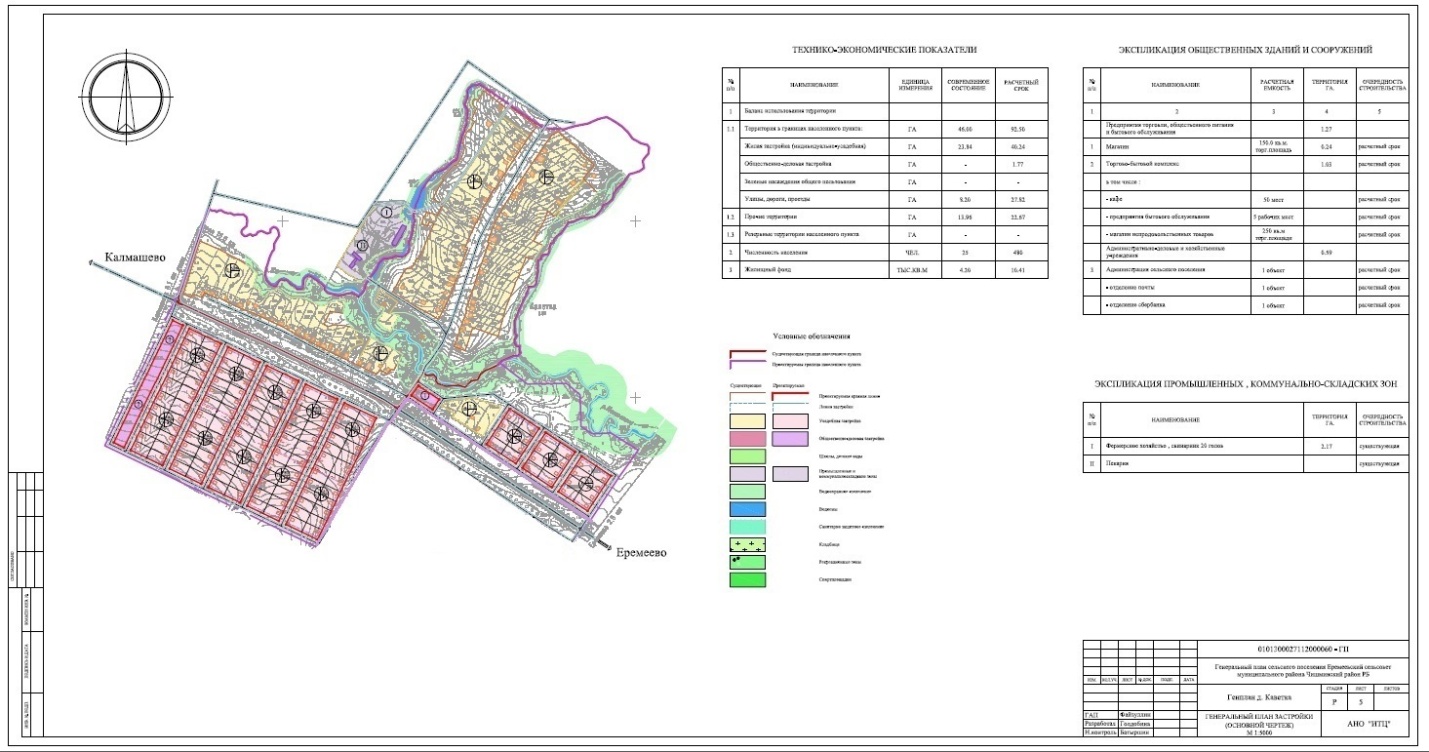 БаШКортостан РеспубликАҺыШишмӘ районыМУНИЦИПАЛЬ РАЙОНЫныҢӢӘРМИ АУЫЛ СОВЕТЫауыл биЛӘмӘҺе СОВЕТЫ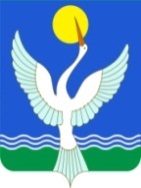 СОВЕТ СЕЛЬСКОГО ПОСЕЛЕНИЯЕРЕМЕЕВСКИЙ сельсоветМУНИЦИПАЛЬНОГО РАЙОНАЧишминскИЙ районРЕСПУБЛИКИ БАШКОРТОСТАН